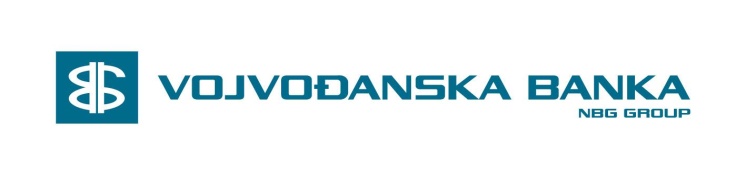 INSTRUKCIJE ZA USMERAVANJE PRILIVA IZ INOSTRANSTVA u EURPAYMENT INSTRUCTIONS FOR MONEY TRANSFER IN EURVojvodjanska Banka a.d.  Trg Slobode 5-7, Novi Sad, Srbija SWIFT CODE: VBUBRS22Tel: +381-21-4886-762Fax: +381-21-528-77256aIntermediary DEUTDEFFDeutsche Bank AG Frankfurt am Main,DE57Account with Institution/100 936 5289 0000VBUBRS22 Vojvodjanska Banka AD,Novi Sad, RS59Beneficiary CustomerIBAN Number:         Name&Address: